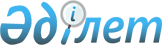 О внесении изменений в решение Саранского городского маслихата от 22 декабря 2011 года № 676 "Об определении Правил о размере и порядке оказания жилищной помощи населению города Сарани и поселка Актас"
					
			Утративший силу
			
			
		
					Решение Саранского городского маслихата Карагандинской области от 22 декабря 2020 года № 585. Зарегистрировано в Министерстве юстиции Республики Казахстан 31 декабря 2020 года № 22002. Утратило силу решением Саранского городского маслихата Карагандинской области от 28 марта 2024 года № 103
      Сноска. Утратило силу решением Саранского городского маслихата Карагандинской области от 28.03.2024 № 103 (вводится в действие по истечении десяти календарных дней после дня его первого официального опубликования).
      В соответствии с Законом Республики Казахстан от 23 января 2001 года "О местном государственном управлении и самоуправлении в Республике Казахстан", постановлением Правительства Республики Казахстан от 30 декабря 2009 года № 2314 "Об утверждении Правил предоставления жилищной помощи", Саранский городской маслихат РЕШИЛ:
      1. Внести в решение Саранского городского маслихата от 22 декабря 2011 года № 676 "Об определении Правил о размере и порядке оказания жилищной помощи населению города Сарани и поселка Актас" (зарегистрировано в Реестре государственной регистрации нормативных правовых актов за № 8-7-129, опубликовано в газете "Саран газеті" от 30 декабря 2011 года № 53) следующие изменения:
      в Правилах о размере и порядке оказания жилищной помощи населению города Сарани и поселка Актас, определенных указанным решением:
      преамбулу изложить в следующей редакции:
      "Настоящие Правила о размере и порядке оказания жилищной помощи населению города Сарани и поселка Актас (далее – Правила) разработаны в соответствии Законом Республики Казахстан от 23 января 2001 года "О местном государственном управлении и самоуправлении в Республике Казахстан", Законом Республики Казахстан от 16 апреля 1997 года "О жилищных отношениях", Законом Республики Казахстан от 5 июля 2004 года "О связи", постановлением Правительства Республики Казахстан от 30 декабря 2009 года № 2314 "Об утверждении Правил предоставления жилищной помощи" (далее – Правила жилищной помощи), постановлением Правительства Республики Казахстан от 14 апреля 2009 года № 512 "О некоторых вопросах компенсации повышения тарифов абонентской платы за оказание услуг телекоммуникаций социально защищаемым гражданам", определяют размер и порядок предоставления жилищной помощи семьям (гражданам) города Сарани и поселка Актас.";
      заголовок главы 1 изложить в следующей редакции:
      "Глава 1. Общие положения";
      в пункте 1:
      подпункт 5) исключить;
      подпункт 7) исключить;
      подпункт 8) изложить в следующей редакции:
      "8) совокупный доход малообеспеченной семьи (гражданина) – общая сумма доходов семьи (гражданина) за квартал, предшествующий кварталу обращения за назначением жилищной помощи;";
      подпункт 12) изложить в следующей редакции:
      "12) доля предельно-допустимых расходов – отношение предельно-допустимого уровня расходов малообеспеченной семьи (гражданина) в месяц на управление объектом кондоминиума и содержание общего имущества объекта кондоминиума, в том числе на капитальный ремонт общего имущества объекта кондоминиума, потребление коммунальных услуг и услуг связи в части увеличения абонентской платы за телефон, подключенный к сети телекоммуникаций, пользование жилищем из государственного жилищного фонда и жилищем, арендованным местным исполнительным органом в частном жилищном фонде, к совокупному доходу малообеспеченной семьи (гражданина) в процентах;";
      пункт 2 изложить в следующей редакции:
      "2. Жилищная помощь предоставляется за счет средств местного бюджета малообеспеченным семьям (гражданам), постоянно зарегистрированным и проживающим в жилище, которое находится на праве собственности как единственное жилище на территории Республики Казахстан, а также нанимателям (поднанимателям) жилища из государственного жилищного фонда и жилища, арендованного местным исполнительным органом в частном жилищном фонде, на оплату:
      расходов на управление объектом кондоминиума и содержание общего имущества объекта кондоминиума, в том числе капитальный ремонт общего имущества объекта кондоминиума;
      потребления коммунальных услуг и услуг связи в части увеличения абонентской платы за телефон, подключенный к сети телекоммуникаций;
      расходов за пользование жилищем из государственного жилищного фонда и жилищем, арендованным местным исполнительным органом в частном жилищном фонде.
      Расходы малообеспеченных семей (граждан), принимаемые к исчислению жилищной помощи, определяются как сумма расходов по каждому из вышеуказанных направлений.
      Уровень предельно-допустимых расходов устанавливается к совокупному доходу семьи в размере семи процентов.
      Жилищная помощь оказывается по предъявленным поставщиками счетам о ежемесячных взносах на управление объектом кондоминиума и содержание общего имущества объекта кондоминиума, в том числе капитальный ремонт общего имущества объекта кондоминиума согласно смете расходов и счетам на оплату коммунальных услуг за счет бюджетных средств малообеспеченным семьям (гражданам).";
      пункты 2-1 и 2-2 исключить;
      заголовок главы 2 изложить в следующей редакции:
      "Глава 2. Определение нормативов оказания жилищной помощи";
      подпункт 5) пункта 4 изложить в следующей редакции:
      "5) нормы расходов на управление объектом кондоминиума и содержание общего имущества объекта кондоминиума, в том числе капитальный ремонт общего имущества объекта кондоминиума, мусороудаления, независимо от формы управления (кооперативов собственников квартир, комитет самоуправления, домовые комитеты, оформившие юридическую форму правления), устанавливаются на основе тарифов, утвержденных поставщиками услуг или органом, утверждающим тариф;";
      заголовки глав 3, 4 и 5 изложить в следующей редакции:
      "Глава 3. Порядок назначения и выплаты жилищной помощи
      Глава 4. Сроки и периодичность предоставления жилищной помощи
      Глава 5. Порядок обращения и начисления жилищной помощи";
      пункт 18 изложить в следующей редакции:
      "18. Для назначения жилищной помощи малообеспеченная семья (гражданин) (либо его представитель по нотариально заверенной доверенности) обращается в Государственную корпорацию и (или) посредством веб-портала "электронного правительства" с предоставлением документов согласно пункту 4 Правил жилищной помощи.
      При повторном обращении малообеспеченная семья (гражданин) (либо его представитель по нотариально заверенной доверенности) представляет только подтверждающие документы о доходах семьи и счета на коммунальные расходы, за исключением случая, предусмотренного пунктом 18-5 настоящих Правил.";
      пункты 18-1, 18-2, 18-3, 18-4, 18-6 исключить.
      2. Контроль за исполнением настоящего решения возложить на заместителя акима города Сарани Оспанова Ералы Сериковича и постоянную комиссию Саранского городского маслихата по вопросам законности, охране прав граждан и развитию социальной сферы.
      3. Настоящее решение вводится в действие по истечении десяти календарных дней после его первого официального опубликования.
					© 2012. РГП на ПХВ «Институт законодательства и правовой информации Республики Казахстан» Министерства юстиции Республики Казахстан
				
      Председатель сессии

Ш. Исенов

      Секретарь маслихата

О. Баймаганбетов
